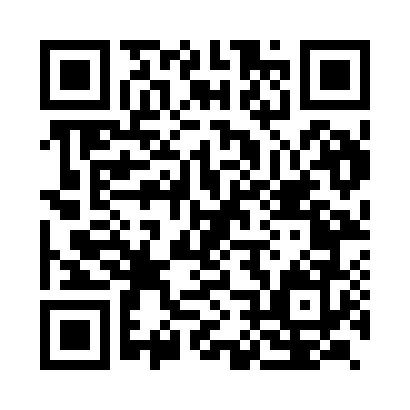 Prayer times for Arrah, Bihar, IndiaWed 1 May 2024 - Fri 31 May 2024High Latitude Method: One Seventh RulePrayer Calculation Method: University of Islamic SciencesAsar Calculation Method: HanafiPrayer times provided by https://www.salahtimes.comDateDayFajrSunriseDhuhrAsrMaghribIsha1Wed3:545:1611:494:286:237:452Thu3:535:1511:494:286:247:463Fri3:525:1511:494:286:247:474Sat3:515:1411:494:286:257:475Sun3:505:1311:494:286:257:486Mon3:505:1311:494:286:267:497Tue3:495:1211:494:286:267:508Wed3:485:1111:494:296:277:509Thu3:475:1111:494:296:277:5110Fri3:465:1011:494:296:287:5211Sat3:455:1011:494:296:287:5312Sun3:455:0911:494:296:297:5313Mon3:445:0811:494:296:297:5414Tue3:435:0811:494:306:307:5515Wed3:425:0711:494:306:307:5616Thu3:425:0711:494:306:317:5617Fri3:415:0611:494:306:317:5718Sat3:405:0611:494:306:327:5819Sun3:405:0611:494:316:327:5820Mon3:395:0511:494:316:337:5921Tue3:395:0511:494:316:348:0022Wed3:385:0411:494:316:348:0123Thu3:375:0411:494:316:358:0124Fri3:375:0411:494:326:358:0225Sat3:365:0311:494:326:368:0326Sun3:365:0311:494:326:368:0327Mon3:365:0311:504:326:378:0428Tue3:355:0311:504:326:378:0529Wed3:355:0211:504:336:378:0530Thu3:345:0211:504:336:388:0631Fri3:345:0211:504:336:388:07